Report: Long-Form Video Gaining Popularity An eMarketer report reveals that long-form content, including video on popular social media channels, is gaining popularity, Michael Del Gigante writes. A large proportion of people watch digital video content online, and these numbers will continue to grow, while younger audiences are more prepared for the shift to long-form video, the study shows.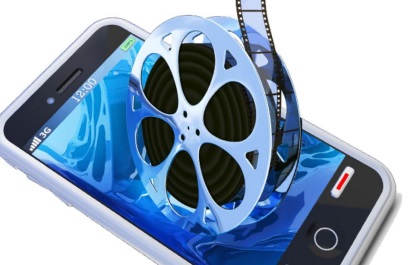 PR Daily 3/1/19https://www.prdaily.com/are-audiences-ready-for-longer-content-on-social-media/Image credit:https://videoproductiontips.com/wp-content/uploads/2010/05/cell-phone-used-as-video-camera.jpg